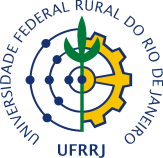 PARECER2 – DADOS DO PROJETO3 – AVALIAÇÃO DO PROJETO4 –  COMENTÁRIOS/RECOMENDAÇÕES5 – AVALIAÇÃO FINALORIENTADOR (A)MEMBROMEMBROUNIVERSIDADE FEDERAL RURAL DO RIO DE JANEIROPROGRAMA DE PÓS-GRADUAÇÃO Práticas em Desenvolvimento SustentávelDEFESA DE PROJETO DE DISSERTAÇÃOEXAME DE QUALIFICAÇÃO1 – DADOS DO(A) ALUNO(A):1 – DADOS DO(A) ALUNO(A):Nome do aluno: Nº Matricula: Título do Projeto: Orientador (a): Membro :Membro:Linha de Pesquisa: (  ) Meio Ambiente, Desenvolvimento e Saúde(  ) Políticas Públicas, Governança e Conflitos Socioambientais(  ) Meio Ambiente, Sustentabilidade e Conservção de Recursos NaturaisTema – Quanto a originalidade e relevância para o desenvolvimento científico e tecnológicoTema – Quanto a originalidade e relevância para o desenvolvimento científico e tecnológicoTema – Quanto a originalidade e relevância para o desenvolvimento científico e tecnológicoTema – Quanto a originalidade e relevância para o desenvolvimento científico e tecnológicoTema – Quanto a originalidade e relevância para o desenvolvimento científico e tecnológico Muito Bom Bom Médio Razoável RuimObjetivos – Quanto ao Foco, Clareza e Exequibilidade.Objetivos – Quanto ao Foco, Clareza e Exequibilidade.Objetivos – Quanto ao Foco, Clareza e Exequibilidade.Objetivos – Quanto ao Foco, Clareza e Exequibilidade.Objetivos – Quanto ao Foco, Clareza e Exequibilidade. Muito Bom Bom Médio Razoável RuimMaterial e Métodos -  Exequibilidade considerando metodologia, cronograma e infraestrutura.Material e Métodos -  Exequibilidade considerando metodologia, cronograma e infraestrutura.Material e Métodos -  Exequibilidade considerando metodologia, cronograma e infraestrutura.Material e Métodos -  Exequibilidade considerando metodologia, cronograma e infraestrutura.Material e Métodos -  Exequibilidade considerando metodologia, cronograma e infraestrutura. Muito Bom Bom Médio Razoável RuimCronograma Físico-Financeiro -  Quanto a Viabilidade.Cronograma Físico-Financeiro -  Quanto a Viabilidade.Cronograma Físico-Financeiro -  Quanto a Viabilidade.Cronograma Físico-Financeiro -  Quanto a Viabilidade.Cronograma Físico-Financeiro -  Quanto a Viabilidade. Muito Bom Bom Médio Razoável RuimProposta/Projeto – Quanto a coerência entre título, objetivos e metodologia.Proposta/Projeto – Quanto a coerência entre título, objetivos e metodologia.Proposta/Projeto – Quanto a coerência entre título, objetivos e metodologia.Proposta/Projeto – Quanto a coerência entre título, objetivos e metodologia.Proposta/Projeto – Quanto a coerência entre título, objetivos e metodologia. Muito Bom Bom Médio Razoável RuimProposta/Projeto – Quanto ao mérito técnico-científico.Proposta/Projeto – Quanto ao mérito técnico-científico.Proposta/Projeto – Quanto ao mérito técnico-científico.Proposta/Projeto – Quanto ao mérito técnico-científico.Proposta/Projeto – Quanto ao mérito técnico-científico. Muito Bom Bom Médio Razoável RuimProposta/Projeto – Quanto ao enquadramento nas linhas de pesquisa do PGPDSProposta/Projeto – Quanto ao enquadramento nas linhas de pesquisa do PGPDSProposta/Projeto – Quanto ao enquadramento nas linhas de pesquisa do PGPDSProposta/Projeto – Quanto ao enquadramento nas linhas de pesquisa do PGPDSProposta/Projeto – Quanto ao enquadramento nas linhas de pesquisa do PGPDS Muito Bom Bom Médio Razoável RuimObservações sobre o Projeto Avaliação final da Proposta/ProjetoAvaliação final da Proposta/ProjetoAvaliação final da Proposta/ProjetoAvaliação final da Proposta/ProjetoAvaliação final da Proposta/Projeto Muito Bom Bom Médio Razoável RuimRESULTADO DE DESEMPENHO DO ALUNORESULTADO DE DESEMPENHO DO ALUNORESULTADO DE DESEMPENHO DO ALUNORESULTADO DE DESEMPENHO DO ALUNOAPROVADO SEM RESTRIÇÕESAPROVADO COM POUCAS MODIFICAÇOESRETORNAR AO AVALIADOR APÓS MODIFICAÇÕESREPROVADO(A)(B)(C)(D)Data:Hora:Local: